An: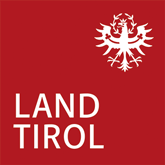  	Bezirkshauptmannschaft 	 	Stadtmagistrat Innsbruck
Soziales / Rehabilitation und BehindertenhilfeHINWEIS: Wir bitten Sie, den Antrag vollständig auszufüllen und alle erforderlichen Unterlagen beizulegen. Damit tragen Sie dazu bei, dass Ihr Ansuchen rasch erledigt werden kann. Erstantrag 	 VerlängerungDer Mensch mit Behinderung oder sein gesetzlicher Vertreter haben jede Änderung in den für die Gewährung der Leistung maßgebenden Verhältnissen binnen acht Wochen ab dem Zeitpunkt, in dem sie vom Eintritt der Änderung Kenntnis erlangt haben, der Behörde anzuzeigen. Ich nehme zur Kenntnis, dass zu Unrecht empfangene Leistungen zurückzuzahlen sind (§ 40 TTHG).Ich bestätige durch meine Unterschrift, dass die von mir gemachten Angaben richtig und vollständig sind und der Wahrheit entsprechen. 	Ort und Datum	Unterschrift des	 Antragstellers	 gesetzlichen Vertreters		Erwachsenenvertreters/ BevollmächtigtenStand: Jänner  2020ANTRAG
auf Gewährung einer Leistung nach dem Tiroler Teilhabegesetz (TTHG)
Übernahme der Kosten für 
Gebärdensprachdolmetschleistung / SchriftdolmetschleistungPersönliche Daten des Menschen mit BehinderungenPersönliche Daten des Menschen mit BehinderungenPersönliche Daten des Menschen mit BehinderungenPersönliche Daten des Menschen mit BehinderungenPersönliche Daten des Menschen mit BehinderungenVor- und Familienname, Titel: Vor- und Familienname, Titel: Vor- und Familienname, Titel: Vor- und Familienname, Titel:  männlich  weiblichGeburtsdatum:      Vers.-Nr.:     Vers.-Nr.:     Vers.-Anstalt:      Vers.-Anstalt:      Staatsbürgerschaft:     Staatsbürgerschaft:     Staatsbürgerschaft:     Staatsbürgerschaft:     Staatsbürgerschaft:     Familienstand:	 ledig 	 verheiratet 	 getrennt lebend 	 geschieden 	 Lebensgemeinschaft 	 eingetr. Partnerschaft 	 verwitwetFamilienstand:	 ledig 	 verheiratet 	 getrennt lebend 	 geschieden 	 Lebensgemeinschaft 	 eingetr. Partnerschaft 	 verwitwetFamilienstand:	 ledig 	 verheiratet 	 getrennt lebend 	 geschieden 	 Lebensgemeinschaft 	 eingetr. Partnerschaft 	 verwitwetFamilienstand:	 ledig 	 verheiratet 	 getrennt lebend 	 geschieden 	 Lebensgemeinschaft 	 eingetr. Partnerschaft 	 verwitwetFamilienstand:	 ledig 	 verheiratet 	 getrennt lebend 	 geschieden 	 Lebensgemeinschaft 	 eingetr. Partnerschaft 	 verwitwetFamilienstand:	 ledig 	 verheiratet 	 getrennt lebend 	 geschieden 	 Lebensgemeinschaft 	 eingetr. Partnerschaft 	 verwitwetAdresse: 	Straße:      	PLZ:      	Ort:      Adresse: 	Straße:      	PLZ:      	Ort:      Adresse: 	Straße:      	PLZ:      	Ort:      Adresse: 	Straße:      	PLZ:      	Ort:      Adresse: 	Straße:      	PLZ:      	Ort:      Adresse: 	Straße:      	PLZ:      	Ort:      Wohnhaft seit:      Wohnhaft seit:      Ist dies der Hauptwohnsitz? 	 ja	 neinIst dies der Hauptwohnsitz? 	 ja	 neinIst dies der Hauptwohnsitz? 	 ja	 neinTelefon:      Telefon:      E-Mail:      E-Mail:      E-Mail:      Grad der Behinderungen nach Einstufung des Sozialministeriumservice (in %):      Grad der Behinderungen nach Einstufung des Sozialministeriumservice (in %):      Grad der Behinderungen nach Einstufung des Sozialministeriumservice (in %):      Grad der Behinderungen nach Einstufung des Sozialministeriumservice (in %):      Grad der Behinderungen nach Einstufung des Sozialministeriumservice (in %):      Angaben zum gesetzlichen Vertreter Vorsorgevollmacht bzw. ErwachsenenvertretungName:      Adresse:      Telefon:      Angabe zur Eintragung im Österreichischen Zentralen Vertretungsregister bzw. gerichtlichen Beschluss (z.B. Bezirksgericht, Geschäftszahl, usw.):Hinweise zum Datenschutz:Zur Bearbeitung Ihres Anliegens bzw. zur Durchführung des Verfahrens werden personenbezogene Daten verarbeitet. Informationen zur Datenverarbeitung und Ihren Rechten finden Sie unter: TISO - Tiroler Informationssystem Sozialverwaltung Beizuschließen sind in Kopie: Meldezettel Bescheid des Sozialministeriumservice über den Grad der Behinderungen bzw. Kopie des 
Behindertenausweises fachärztliches Gutachten Unterlagen über die gesetzliche Vertretung, Vorsorgevollmacht bzw. Erwachsenenvertretung